The Best of TexasDirections: List 4 of the most interesting things you learned about Austin or Texas during your study of the region. Insert a title, graphics, and captions of information about each title. Be sure the format (center, adjust fonts, resize graphics) as needed.Example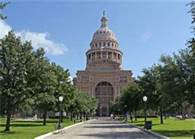 The state capital is located…. Many people visit each year to learn how laws are created and to see where our Congressmen work.